																		 	  1 priedas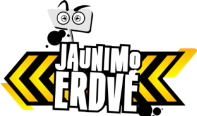 RADVILIŠKIO ATVIROJO JAUNIMO CENTRO „JAUNIMO ERDVĖ“VEIKLOS PLANAS 2020–2022 M.I SKYRIUSBENDRA INFORMACIJAII SKYRIUS	VEIKLOS PLANASIII SKYRIUSVEIKLOS RODIKLIAIAtviro jaunimo centro / erdvės pavadinimasRadviliškio rajono savivaldybės švietimo ir sporto paslaugų centro Suaugusiųjų ir jaunimo neformaliojo ugdymo skyriaus Radviliškio Atviras jaunimo centras „Jaunimo erdvė“AdresasRadvilų g. 17,  RadviliškisTel. numeris(8422) 50380El. paštasjustina@ugdcentras.lt; mindaugas@ugdcentras.lt Interneto puslapis / socialinio tinklo paskyros adresasFB: Jaunimo erdvėTrumpas darbo tikslo / misijos aprašymasSuteikti jaunimui kokybiško užimtumo ir prasmingos veiklos galimybes saugioje erdvėje, sudarant sąlygas jų saviraiškai, iniciatyvų įgyvendinimui, atsižvelgiant į jų poreikius bei interesus.Veiklos sritysTikslasUždaviniaiSiekiamirezultatai Rezultato pasiekimo rodiklis (kiekybinis ir kokybinis)Rezultato pasiekimo rodiklių reikšmėsRezultato pasiekimo rodiklių reikšmėsRezultato pasiekimo rodiklių reikšmėsRezultato pasiekimo rodiklių reikšmėsPriemonės rezultatui pasiektiAtsakingi asmenys Veiksmo atlikimo terminasVeiklos sritysTikslasUždaviniaiSiekiamirezultatai Rezultato pasiekimo rodiklis (kiekybinis ir kokybinis)I metaiII metaiII metaiIII metaiPriemonės rezultatui pasiektiAtsakingi asmenys Veiksmo atlikimo terminasVeiklos sritysTikslasUždaviniai123333456Veiklos planavimas, veiklos vertinimas ir kokybės standarto kūrimas, atnaujinimasVykdyti trumpalaikį planavimą.Sudaryti mėnesio veiklos planąLankytojai informuojami apie suplanuotas veiklas. Darbuotojų  pasiskirstymas atsakomybėmis už būsimas veiklas. Sudaryti ir patvirtinti veiklos planai.12121212Einamojo mėnesio eigoje sistemingai planuojamos ateinančio mėnesio veiklos.Jaunimo darbuotojaiIki einamojo mėnesio 25 d.Veiklos planavimas, veiklos vertinimas ir kokybės standarto kūrimas, atnaujinimasVykdyti trumpalaikį planavimą.Sudaryti savaitės planąDarbuotojų susirinkimo metu aptariama savaitės eiga, įtraukdami neplanuoti darbai, pasiskirstymas atsakomybėmis.Tikslingiau organizuojamas užimtumas jaunimui. Efektyvesnė vidinė darbuotojų komunikacija. Kas savaitęKas savaitęKas savaitęKas savaitęSusitikimai kas savaitę aptarti darbų eigos, pasiskirstyti atsakomybėmis.Jaunimo darbuotojaiKiekvieną pirmadienį 12.00 val.Veiklos planavimas, veiklos vertinimas ir kokybės standarto kūrimas, atnaujinimasVykdyti ilgalaikį planavimą.Sudaryti 3 metų veiklos planą3 metų veiklos planas padės planuoti AJC veiklos kryptį, metinius darbus, kurie bus orientuoti į tikslų pasiekimą ir rezultatus bei aiškią darbo struktūrą.Parengtas 3 metų veiklos planas.1000Tikslų išsikėlimas, uždavinių formavimas, rodiklių reikšmių nustatymas.Justina Šereivaitė, ŠSPC SJNU skyriaus vedėja2019 metų spalisVeiklos planavimas, veiklos vertinimas ir kokybės standarto kūrimas, atnaujinimasVykdyti ilgalaikį planavimą.Sudaryti metines darbuotojų veiklos užduotisDarbuotojų motyvacijos didinimas darbui, aiški ir konkreti darbo struktūra.Parengtas  metinis darbuotojų užduočių įvertinimas ir suformulavimas.1111Metinio pokalbio metu planuojamos darbuotojo veiklos užduotys, aptariami rezultatai, numatomos rizikos.ŠSPC SJNU skyriaus vedėja, Jaunimo darbuotojai 2020-2023 m. sausisVeiklos planavimas, veiklos vertinimas ir kokybės standarto kūrimas, atnaujinimasVykdyti veiklos vertinimą ir įsivertinimą.Parengti metų veiklos ataskaitąMetų veiklos ataskaita padės įsivertinti stipriąsias ir silpnąsias puses, kurias bus galima plėtoti arba tobulinti ateinančiais metais.Parengta AJC metinė ataskaita.11 11Parengtoje ataskaitoje matomi Statistiniai duomenys, stebimas pokytis.Justina Šereivaitė2020-2023 m. gruodisVeiklos planavimas, veiklos vertinimas ir kokybės standarto kūrimas, atnaujinimasVykdyti veiklos vertinimą ir įsivertinimą.Suorganizuoti metinius darbuotojų pokalbisMetinio pokalbio metu planuojamos darbuotojo veiklos užduotys, aptariami rezultatai, numatomos rizikos.Gaunamas atgalinis ryšys, kurio dėka, galima pagerinti įstaigos darbą ir rezultatus.1111Suplanuotos datos darbuotojų įsivertinimo pokalbiui, išsikeltų tikslų, užduočių vertinimas.ŠSPC SJNU skyriaus vedėja, Jaunimo darbuotojai 2020-2023m. sausisŽmogiškieji ištekliai, darbas su komanda, darbuotojų psichohigiena, mokymasis Sudaryti sąlygas darbuotojų kokybiškam darbui ir tobulėjimui.Sudaryti sąlygas darbuotojams kompetencijų kėlimuiDarbuotojai atnaujins žinias, pasidalins gerąja patirtimi su kitais tos srities specialistais, plės taikomų metodų darbe formas.Darbo kokybė, naujos žinios, motyvacija, stipri komanda.Rodiklis: vieno darbuotojo dalyvavimo mokymuose, seminaruose, stažuotėse skaičius.2222Įvairių sričių specialistų, aktualių temų darbuotojams poreikio nustatymas ir jų paieška.ŠSPC SJNU skyriaus vedėja, Jaunimo darbuotojai 2020-2023 m.Žmogiškieji ištekliai, darbas su komanda, darbuotojų psichohigiena, mokymasis Sudaryti sąlygas darbuotojų kokybiškam darbui ir tobulėjimui.Sudaryti sąlygas darbuotojų psichohigienos užtikrinimuiDarbuotojų pasitenkinimas, darbo kokybė, motyvacija,stipri komanda.Darbuotojų supervizijų skaičius.1111Supervizoriaus paieška.Mindaugas Vilnius2020-2023 m.Žmogiškieji ištekliai, darbas su komanda, darbuotojų psichohigiena, mokymasis Skatinti savanorišką veiklą. Sudaryti sąlygas savanoriauti AJC ir AJC vykdomose veikloseSuburta veikli ir atsakinga savanorių komanda.Savanorių skaičius.15101010Norinčių savanoriauti paieška ir registracija. Sutarčių pasirašymas su savanoriais. Mokymai, paskaitos savanoriams.Jaunimo darbuotojai2020-2023 m.Darbo ir atvirojo darbo su jaunimu organizavimas Organizuoti atvirąjį darbą su jaunimu, atliepti lankytojų poreikius.Taikyti vis naujas atvirojo darbo su jaunimu formas, vadovaujantis atvirojo darbo principaisLavinamos kompetencijos, didesnis jaunuolių sudominimas ir įtraukimas.Naujų metodų, priemonių skaičius per metus.2222Metodinių leidinių analizavimas, naujų žaidimų įsigijimas, priemonių papildymas, naujų programų įgyvendinimas.Jaunimo darbuotojai2020-2023 m.Darbo ir atvirojo darbo su jaunimu organizavimas Organizuoti atvirąjį darbą su jaunimu, atliepti lankytojų poreikius.Organizuoti jaunimo poreikius atitinkančias veiklasSudarytos galimybės jaunuoliams pasirinkti veiklas pagal poreikius prasmingai leisti laisvalaikį. Jaunimo iniciatyvų skatinimas, naujų ir tradicinių veiklų organizavimas.Veiklų skaičius.14161818Veiklų organizavimas, tobulinimas. Veiklų poreikio tyrimas.Iniciatyvų įgyvendinimas su aktyviais jaunuoliais.Jaunimo darbuotojai2020-2023 m.Darbo ir atvirojo darbo su jaunimu organizavimas Organizuoti atvirąjį darbą su jaunimu, atliepti lankytojų poreikius.Informuoti ir konsultuoti jaunimą aktualiais klausimaisAugantis pasitikėjimas jaunimo darbuotojais, didesnis jaunuolių informuotumas.Individualių konsultacijų skaičius.25303535Eurodesk info taško administravimas, rezultatų sekimas.Jaunimui aktualios ir įdomios informacijos rinkimas, kaupimas ir platinimas, jaunimo konsultavimas jiems rūpimais klausimai.Justina Šereivaitė2020-2023 m.Darbo ir atvirojo darbo su jaunimu organizavimas Organizuoti atvirąjį darbą su jaunimu, atliepti lankytojų poreikius.Vykdyti individualų darbą, lydėtiJaunuoliai po metų lankymosi centre jaus pokyčius savo gyvenime, įgis socialinių įgūdžių, atras draugų, pagerės mokymosi rezultatai, inicijuos veiklas, jose dalyvaus, savanoriaus, įsidarbins.Jaunuolių skaičius.5677Jaunuolių, turinčių problemų identifikavimas  , ryšio užmezgimas, palydėjimas iki centro ir nuolatinis lydėjimas įvairiose situacijose. Informacijos fiksavimas.Jaunimo darbuotojai2020-2023 m.Darbo ir atvirojo darbo su jaunimu organizavimas Organizuoti atvirąjį darbą su jaunimu, atliepti lankytojų poreikius.Padėti jaunuoliams integruotis į darbo rinkąOrganizuoti jaunuolių verslumo ir darbo rinkai reikalingų įgūdžių tobulinimo renginius, susitikimus. Sudaromos galimybės domėtis naujomis darbo sritimis, verslumo įgūdžiais.Veiklų skaičius.2222Verslumo ugdymo užsiėmimai, susitikimai su Užimtumo tarnybos ir kt. specialistais. Justina Šereivaitė2020-2023 m.Patalpos ir infrastruktūra Užtikrinti ilgalaikio ir trumpalaikio turto priežiūrą.Atnaujinti ir papildyti turimą materialinę bazęPokyčių stebėjimas, poreikio numatymas, priemonių ir įrangos atnaujinimas.Paskirtos lėšos atnaujinimui ir įsigijimui.1000100010001000Stebėjimas, poreikio fiksavimas, atsižvelgiant į galimybes lėšų skyrimas materialinės bazės atnaujinimui.ŠSPC SJNU skyriaus vedėja, Jaunimo darbuotojai 2020-2023 m.Finansinių išteklių valdymasRengti projektų paraiškas ir gauti finansavimą idėjoms.Teikti projektų paraiškas savivaldybės fondamsPlečiama veiklų pasiūla, organizuojamas kokybiškesnis jaunuolių užimtumas, jaunuoliai įgauną įgūdžių, prisidėdami prie projektų teikimo ir įgyvendinimo.Pateiktų paraiškų skaičius.1111Dalyvauti savivaldybės skelbiamuose konkursuose, teikti paraiškas.Justina Šereivaitė2020-2023m.Finansinių išteklių valdymasRengti projektų paraiškas ir gauti finansavimą idėjoms.Teikti projektų paraiškas SADM ir kitų ministerijų skelbiamiems  konkursamsPlėsti centro paslaugų spektrą.Pateiktų paraiškų skaičius.0011Sekti informaciją apie projektų pateikimo konkursus, teikti paraiškas.Mindaugas Vilnius2020-2023m.Finansinių išteklių valdymasRengti projektų paraiškas ir gauti finansavimą idėjoms.Teikti projektų paraiškas tarptautiniams fondamsTeikti paraiškas tarptautiniams fondams, taip keliant centro autoritetą ir sudarant tarpkultūrinio bendradarbiavimo galimybes jaunimui.Pateiktų paraiškų skaičius.1111Dalyvauti skelbiamuose tarptautinių projektų konkursuose, dalyvauti partnerio statusu, išanalizuoti dalyvavimo galimybes.Mindaugas Vilnius2020-2023 m.Veiklos viešinimas ir pristatymas Viešinti veiklas socialiniuose tinkluose.Kelti informaciją į AJC „Jaunimo erdvė“ socialinių tinklų „Facebook“ ir „Instagram“ paskyrasDidesnis visuomenės informavimas apie vykdomas veiklas .Įrašų apie AJC veiklas, temomis aktualiomis jaunimui skaičius.~100~100~100~100Kuriami ir keliami renginių, veiklų plakatai, žinutės aktualia jaunuoliams tema,keliamos trumpos žinutės, nuotraukos.Jaunimo darbuotojai2020-2023m.Veiklos viešinimas ir pristatymas Didinti jaunimo ir su jaunimu dirbančių institucijų susidomėjimą AJC veikla.Pristatyti AJC rajono jaunimui ir su juo dirbančioms institucijomsCentre lankysis daugiau jaunuolių, visuomenė bus informuota, bus formuojamas teigiamas požiūris  į AJC, jaunimas bus susipažintas su centro veikla.Viešinimo renginių skaičius.2222Paruošti informatyvūs pristatymai, susitikimų organizavimas.Mindaugas Vilnius2020-2023m. Veiklos viešinimas ir pristatymas Bendravimas su žiniasklaida.Informacijos skelbimas portaluose radviliskis.lt, ugdcentras.lt ir kt., laikraštyje „Radviliškio naujienos“Veiklų žinomumo didinimas, lankytojų pritraukimas. Publikacijų skaičius.2222Publikacijų rengimas.Jaunimo darbuotojai2020-2023m.Bendradarbiavimas ir atstovavimasPlėsti bendradarbiavimo ryšius.Bendradarbiauti su Švietimo, kultūros, socialinėmis ir kitomis įstaigomis pagrindinės veiklos klausimais, aktualia informacija, įgyvendinti bendras iniciatyvasPlatesnis veiklų spektras, užmegzti ryšiai.Bendrų veiklų skaičius.2222Bendrų veiklų organizavimas, sutarčių pasirašymas.Justina Šereivaitė2020-2023m.Bendradarbiavimas ir atstovavimasPlėsti bendradarbiavimo ryšius.Kurti ryšius su Lietuvoje veikiančiais jaunimo centraisBendros veiklos, galimybė pasidalinti patirtimi,atvejų analizės, kokybiškesnis darbas su jaunimu, naujų metodų perėmimas padės tobulinant AJC darbą ir siekiant gerų rezultatų.Bendradarbiavimo sutarčių skaičius.3333Bendrų veiklų, susitikimų  organizavimas, sutarčių pasirašymas.Justina Šereivaitė2020-2023m.Eil. Nr.Veiklos rodiklisVeiklos rodiklių reikšmės metų pabaigojeVeiklos rodiklių reikšmės metų pabaigojeVeiklos rodiklių reikšmės metų pabaigojeEil. Nr.Veiklos rodiklisI metaiII metaiIII metai1.	Bendras lankytojų skaičius~ 9000~ 9500~ 960002.	Unikalių lankytojų skaičius 1501501503.	Centro / Erdvės pritraukiamų lėšų kiekis ir šaltiniai Radviliškio rajono savivaldybės biudžeto lėšos, skirtos AJC-ui veikloms įgyvendinti ~1500 Eur. Radviliškio rajono savivaldybės vaikų vasaros poilsio programų lėšos ~ 1300 Eur. Lėšos, gautos iš Jaunimo reikalų departamento prie Socialinės apsaugos ir darbo ministerijos ~ 8000 Eur. Radviliškio rajono savivaldybės biudžeto lėšos, skirtos AJC-ui veikloms įgyvendinti ~1500 Eur. Radviliškio rajono savivaldybės vaikų vasaros poilsio programų lėšos ~ 1300 Eur. Lėšos, gautos iš Jaunimo reikalų departamento prie Socialinės apsaugos ir darbo ministerijos ~ 8000 Eur. Radviliškio rajono savivaldybės biudžeto lėšos, skirtos AJC-ui veikloms įgyvendinti ~1500 Eur. Radviliškio rajono savivaldybės vaikų vasaros poilsio programų lėšos ~ 1300 Eur. Lėšos, gautos iš Jaunimo reikalų departamento prie Socialinės apsaugos ir darbo ministerijos ~ 8000 Eur. 4.	Socialiai remtinų lankytojų skaičius~8~8~85.	Mažiau motyvuotų / mažiau aktyvių / rizikos grupei priklausančių lankytojų skaičius ~10~10~106.	Jaunimo inicijuotų / suorganizuotų veiklų skaičius~10~10~107.	Bendras įvykdytų veiklų skaičius ~25~25~258.	Įgyvendintų projektų skaičius 2229.	Taikomi darbo su jaunimu metodaiMetodai atliepiantys emocinius, protinius ir fizinius poreikius. Patirtinis mokymasis, darbas grupėse, komandinis darbas, individualios konsultacijos, pokalbiai, aktyvios veiklos, refleksija.Metodai atliepiantys emocinius, protinius ir fizinius poreikius. Patirtinis mokymasis, darbas grupėse, komandinis darbas, individualios konsultacijos, pokalbiai, aktyvios veiklos, refleksija.Metodai atliepiantys emocinius, protinius ir fizinius poreikius. Patirtinis mokymasis, darbas grupėse, komandinis darbas, individualios konsultacijos, pokalbiai, aktyvios veiklos, refleksija.10.	Suorganizuotų Centro viešinimo veiklų skaičius33311.	Individualių lankytojų konsultacijų skaičius40404012.	Susitikimų su tėvais skaičius22213.	Vykdomų neformaliojo ugdymo programų skaičius---14.	Su Centro pagalba įdarbintų jaunuolių skaičius11115.	Lankytojų skaičius pagal amžių (amžiaus grupes) ir lytįAsmenys iki 14 m. ~10;Jauni žmonės (14–18 m.) ~105;Jauni žmonės (19–24 m.) ~30;Jauni žmonės (25–29 m.) ~5;Merginos ~70;Vaikinai ~80.Asmenys iki 14 m. ~10;Jauni žmonės (14–18 m.) ~105;Jauni žmonės (19–24 m.) ~30;Jauni žmonės (25–29 m.) ~5;Merginos ~75;Vaikinai ~75.Asmenys iki 14 m. ~10;Jauni žmonės (14–18 m.) ~105;Jauni žmonės (19–24 m.) ~30;Jauni žmonės (25–29 m.) ~5;Merginos ~75;Vaikinai ~75.Tvirtinama atviro jaunimo centro / erdvės vadovo (-ės)SJNUS vedėja Rita Vaigauskaienė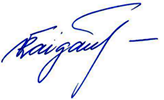 DataSuderinta su Jaunimo reikalų koordinatoriumiDataPapildomi komentarai(jei yra)Papildomi komentarai (jei yra)